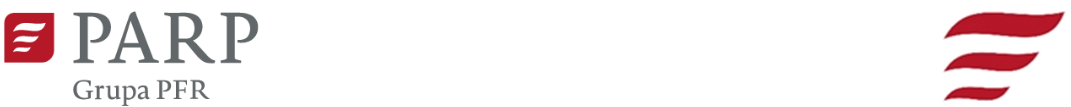 Kontakt dla mediów:Luiza Nowicka, PARP                                                                                                        Informacja prasowae-mail: luiza_nowicka@parp.gov.pl                                                                      Warszawa, 23.02.2023 r.tel.: 880 524 959Innowacyjne projekty łódzkich przedsiębiorców – ze wsparciem Funduszy Europejskich – zmieniają oblicze regionuW 2021 roku na terenie województwa łódzkiego zarejestrowanych było ponad 130 tys. przedsiębiorstw. Choć w Łódzkiem tradycyjnie dominującą gałęzią przemysłu pozostaje włókiennictwo i segment odzieżowy, a sama Łódź jest jednym z ważniejszych ośrodków przemysłu farmaceutycznego, to nie brak w nim czynników sprzyjających także rozwojowi innych branż. Na znaczeniu w regionie zyskują m.in. sektor IT, nowe technologie, a także zaawansowana logistyka. Jakie nowoczesne rozwiązania wdrażają tam przedsiębiorcze firmy dzięki Funduszom Europejskim?W ramach konkursów koordynowanych przez Polską Agencję Rozwoju Przedsiębiorczości (PARP),  firmy z województwa łódzkiego pozyskały łącznie blisko 491 mln zł dofinansowania z budżetu Unii Europejskiej. Dzięki zaangażowaniu tutejszych przedsiębiorców podpisano 651 umów, w ramach których możliwe było zrealizowanie wielu innowacyjnych pomysłów, odmieniających oblicze łódzkiej gospodarki. Wsparcie udzielone firmom to w dużej mierze efekt Programu Inteligentny Rozwój (POIR), który doczekał się swojej, właśnie startującej, kontynuacji w formie programu Funduszy Europejskich dla Nowoczesnej Gospodarki (FENG).Nowoczesne technologie informatyczne i nie tylkoDziałająca w sektorze informatycznym i specjalizująca się w tworzeniu oraz wdrażaniu rozwiązań webowych dla biznesu firma MakoLab – dzięki środkom z POIR, z konkursu „Bony na innowacje dla MŚP” – zrealizowała zaawansowany projekt badawczy. Opracowana usługa powstała w oparciu o innowacyjne rozwiązania z dziedziny logiki, programowania logicznego oraz technologii blockchain – komponentu realizującego nowatorski, korzystający z metod logicznych protokół typu „smart-contract” (ang. „logic-based smart contract”) dla systemów blockchain. Innowacja produktowa polega na znaczącym ulepszeniu technologii GraphChain, opracowanej przez firmę i wdrożeniu nowych metod programowania logicznego. Dzięki realizacji projektu udało jej się zwiększyć konkurencyjność na rynku. Firma otrzymała 270 tys. zł dofinansowania. Innym przykładem wykorzystania najnowszych rozwiązań technologicznych może pochwalić się firma Teamsoft, która opracowała innowacyjny system kontroli inwestycji budowlanej z wykorzystaniem dronów. Udział w „Bonach na innowacje dla MŚP” i otrzymane wsparcie w kwocie 332 tys. zł, pozwoliły opracować prototyp systemu z poprawionymi właściwościami użytkowymi i funkcjonalnymi. Nowe podejście do konstrukcji systemu, obejmującego założenia algorytmów poprzez wybór i ocenę błędów – na podstawie badania zachowań drona w trakcie przelotu, opracowanie systemu sterowania i stabilizacji jego lotu oraz opracowanie algorytmów umożliwiających fuzję obrazów z kamery HD oraz kamery termowizyjnej – umożliwiło uzyskanie końcowego produktu o wysokich walorach użytkowych. Ma to wpływ na jakość wykonywanych inspekcji budowlanych. Rozwiązanie to stanowi znaczne udogodnienie dla branży budowlanej i przyspieszenie czasochłonnych dotąd prac, wykonywanych przez specjalistów budowlanych.Jak dowodzą łódzcy przedsiębiorcy, nowe technologie znajdują zastosowanie także w turystyce. Spółka New Apps postanowiła opracować innowacyjne algorytmy tworzenia i identyfikacji matryc 2D dla modułu AR (ang. Augmented Reality – rozszerzona rzeczywistość), z zastosowaniem w sektorze turystyki. Projekt miał na celu umożliwienie nałożenia różnych informacji na rzeczywisty obraz za pomocą cyfrowego peryskopu, co stanowi innowację produktową oferowaną w sektorze usług turystycznych. Opracowane algorytmy pozwalają na nałożenie danych, zdjęć czy tekstów na obraz np. gór, fasad budowli, starego miasta czy krajobrazu parku. Pozyskano 330 tys. zł ze środków unijnych, z konkursu „Bony na innowacje dla MŚP”.Nowoczesne wzornictwoProcesy wzornicze przez wiele lat stanowiły klucz do rozwoju przemysłu w województwie łódzkim. Nie inaczej jest dzisiaj. Wiele firm wciąż opracowuje nowe identyfikacje, czego dowodem są projekty dofinansowane z budżetu Unii Europejskiej. Spółka RC Design otrzymała prawie 680 tys. zł dofinansowania z Programu Inteligentny Rozwój („Design dla przedsiębiorców”) na opracowanie nowego projektu wzorniczego i wdrożenie nowej gamy mebli katalogowych, inspirowanych elementami otaczającego świata, takimi jak: fale oceanu, melodia, motoryzacja czy jachty. Pozyskane środki pozwoliły na przeprowadzenie audytu firmy, analizy otoczenia rynkowego oraz całego procesu projektowego. Dzięki tym działaniom powstały meble, które charakteryzują się unikalnym designem, dopasowanym zarówno do użytku domowego (kuchnie, sypianie, łazienki), jak i publicznego (hotele, biura, centra konferencyjne, restauracje). Wykonywane są z najwyższej jakości materiałów oraz posiadają zintegrowane rozwiązania elektroniczne. Z konkursu „Design dla przedsiębiorców” skorzystała również firma MET-PRIM z sektora metalowego, specjalizująca się w wyrobach drucianych. Celem projektu był rozwój przedsiębiorstwa poprzez opracowanie i wdrożenie nowych produktów, które powstały na bazie profesjonalnego procesu projektowego. Wprowadzono nowe produkty, tj. modułową półkę wiszącą, regał wolnostojący, stojącą półkę na buty, modułowy regał wolnostojący oraz elementy wyposażenia meblowego w formie wieszaka i uniwersalnego modułu konstrukcyjnego. Projekt zrealizowano w 4 etapach: od autytu, przez przygotowanie strategii działań, stworzenie i przetestowanie nowych projektów wzorniczych, po wprowadzenie rozwiązań na rynek. Dzięki projektowi możliwa była optymalizacja, automatyzacja i robotyzacja procesu produkcyjnego w przedsiębiorstwie. Firma, dzięki środkom z Funduszy Europejskich w kwocie  853 tys. zł, zyskała także nowy sprzęt niezbędny do produkcji nowych elementów. POLSKO-WŁOSKIE RPZEDSIĘBIORSTWO „MONDO-CALZA” dzięki wsparciu z konkursu „Design dla przedsiębiorców” otrzymało 289 tys. zł dofinansowania na opracowanie projektu oraz wdrożenie do produkcji kolekcji skarpet anatomicznych zwiększających komfort użytkownika. Produkt cechują właściwości antyalergiczne, bakteriostatyczne i antyzapachowe. Skarpety anatomiczne posiadają odpowiednie profile frottowe odwzorowujące kształt obu stóp. Dzięki zastosowaniu nowoczesnych maszyn dziewiarskich wzbogacone są o dodatkowe wzmocnienia (wypukłości) w miejscach szczególnie narażonych na otarcia i ucisk podczas uprawiania aktywności fizycznej. Wdrożenie projektu pozwoliło na wzrost konkurencyjności firmy na rynku w zakresie asortymentu oferowanych wyrobów oraz zdobycie i ciągłe pozyskiwanie nowych klientów zainteresowanych tzw. wyrobami specjalistycznymi.–  Dofinansowania ze środków unijnych, takie jak te z programu POIR, były nie tylko szansą dla przedsiębiorców, ale również potężnym impulsem dla rozwoju regionu. Dzięki Funduszom Europejskim, przedsiębiorcy z województwa łódzkiego zyskali już szereg narzędzi do rozwoju swoich firm. Zachęcamy wszystkich przedsiębiorców z regionu do korzystania z nowych unijnych programów wsparcia i realizowania kolejnych inwestycji, które przyczynią się do dalszego rozwoju regionu oraz zwiększenia konkurencyjności polskiej gospodarki na arenie międzynarodowej. W nowej ofercie tylko w 2023 r. uruchomimy 13 naborów w ramach programu Fundusze Europejskie dla Nowoczesnej Gospodarki, na które przeznaczone zostanie blisko 7,4 mld zł dofinansowania a pierwszy z nich, Ścieżka SMART, dostępna jest dla przedsiębiorców już od 21 lutego – mówi Dariusz Budrowski, Prezes  Polskiej Agencji Rozwoju Przedsiębiorczości.Więcej informacji o nowym naborze Ścieżka SMART można znaleźć na stronie konkursu.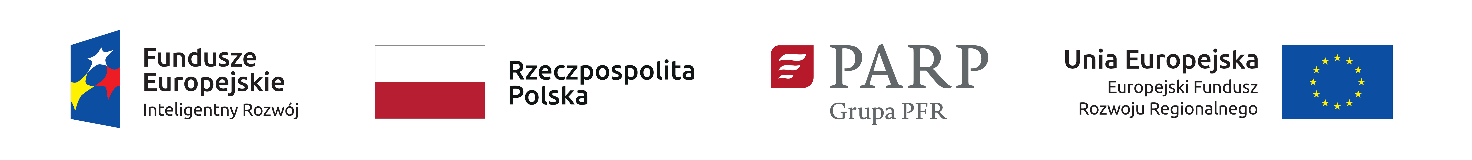 